Scripture Verse References for Synodal Themes: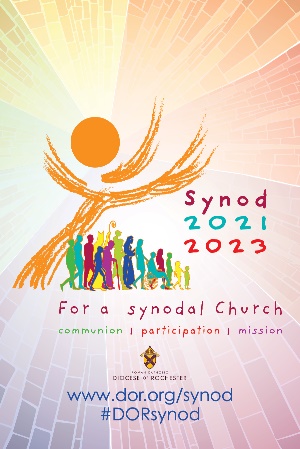 Fundamental question regarding “journeying together”:The 3 actors on the journey: Jesus “the protagonist”, the crowd, and the apostles (references taken from the Vatican Preparatory Document):Jesus: PD # III.17The Crowd: PD # III. 18The Apostles: PD # III. 19The Holy Spirit who guides us:Jn 16: 12-15Themes:The Journeying Companions (Accompaniment)Lk 24: 13-35 (Road to Emmaus)1 Cor 13: 1-13 (Love is patient…)Listening (Who listens and who do we listen to)Lk 4: 16-21 (The Spirit of the Lord is upon me…)Speaking Out (… with authenticity, courage and candidly)Mk 12: 38-44 (The generous widow)Mk 10: 46-52 (Bartimaeus)2 Tim 2: 8-13 (Paul offers up his sufferings for the salvation of others)Celebrating (Celebration occurs through prayer and the Eucharist)Jn 15: 7-14 (I am the vine; you are the branches…)Lk 6: 17, 20-26 (The Beatitudes)Co-Responsible in the Mission (We are all in this together)Lk 3: 10-18 (What can I do?)Acts 2: 1-11 (Pentecost)Dialogue in Church and Society (We are all the People of God)Eph 3: 2-3a, 5-6 (We are co-heirs of the Kingdom)1 Cor 12: 12-14, 18-27 (Members of the same body) With the Other Christian Denominations (Our Christian brothers & sisters) Lk 3: 15-16, 21-22 (John said: “I baptize you with water…”)Authority and Participation (Working towards the same mission with respect)Lk 4: 21-30 (No prophet is welcome in their own home)Discerning and Deciding (… together and guided by the Holy Spirit)Jn 14: 15-17 (If you love me, you’ll keep my commandments…)Forming Ourselves in Synodality (Learning to live this way of BEING ChurchJn 17: 11-21 (Jesus’ prayer)Lc 6: 39-45 (Can a blind person lead another blind person…)